Publicado en Madrid el 13/06/2019 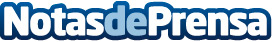 Storyous analiza las nueva formas de remuneración en hosteleríaEl pago con el móvil o la ‘propina digital’ forman parte de la transformación tecnológica a la que deben adaptarse los establecimientos. El sistema de TPV de Storyous, especialmente diseñado para hostelería, permite obtener un control total del negocio y mejorar la relación tanto con clientes como con proveedoresDatos de contacto:Paulina Aceves91 302 28 60Nota de prensa publicada en: https://www.notasdeprensa.es/storyous-analiza-las-nueva-formas-de Categorias: Nacional Finanzas E-Commerce Software Restauración http://www.notasdeprensa.es